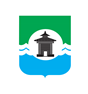 Российская ФедерацияИркутская областьКОНТРОЛЬНО-СЧЁТНЫЙ ОРГАНМуниципального образования «Братский район»ЗАКЛЮЧЕНИЕ № 23по результатам внешней проверки годового отчета об исполнении бюджета Калтукского сельского поселения за 2020 год г. Братск 							              «30» апреля  2021 года  	Настоящее заключение подготовлено Контрольно-счетным органом муниципального образования «Братский район» по результатам внешней проверки годового отчета об исполнении бюджета Калтукского сельского поселения за 2020 год, проведенной на основании Соглашения «О передаче полномочий по осуществлению внешнего муниципального финансового контроля»  от 29.01.2021г. №10	Внешняя проверка проведена в рамках полномочий Контрольно-счетного органа муниципального образования «Братский район», установленных:- Федеральным  законом  от 07.02.2011  № 6-ФЗ  «Об   общих   принципах организации и деятельности контрольно-счетных органов субъектов Российской Федерации и муниципальных образований»;- положением о контрольно -  счетном органе  муниципального образования «Братский район» от 27.05.2020г. № 67;статей 157, 264.4 Бюджетного кодекса Российской Федерации.	Основание для проведения проверки: пункт 1.8 Плана деятельности КСО МО «Братский район» на 2021 год.Цель внешней проверки: установление полноты и достоверности отражения показателей годовой бюджетной отчетности сельского поселения за отчетный финансовый год, ее соответствия требованиям нормативных правовых актов. Объект внешней проверки: Администрация Калтукского сельского поселения.Предмет внешней проверки: годовой отчет об исполнении бюджета Калтукского муниципального образования за 2020 год; иная бюджетная отчетность, сформированная в соответствии с требованиями Инструкции о порядке составления и предоставления годовой, квартальной и месячной отчетности об исполнении бюджетов бюджетной системы Российской Федерации, утвержденной приказом Минфина России от 28.12.2010 года №191н; бюджетная отчетность главных администраторов средств местного бюджета за 2020 год (отдельные формы).Вопросы внешней проверки: анализ бюджетной отчетности на соответствие требованиям нормативных правовых актов в части ее состава, содержания и срока представления для проведения внешней проверки; анализ достоверности показателей бюджетной отчетности, оценка взаимосвязанных показателей консолидируемым позициям форм бюджетной отчетности; оценка достоверного представления о финансовом положении сельского поселения на основании данных бухгалтерской отчетности.Объем средств бюджета, проверенных при проведении экспертно-аналитического мероприятия: по доходам – 21 987,5 тыс. рублей, по расходам – 21 832,2 тыс. рублей.В соответствии с Законом Иркутской области от 02.12.2004 года № 76-оз «О статусе и границах муниципальных образований Братского района Иркутской области» (в ред. от 21.12.2018) Калтукское муниципальное образование образовано на территории Братского района Иркутской области и наделено статусом сельского поселения. В состав территории Калтукского муниципального образования входят земли населенных пунктов поселок Черемшанка и село Калтук. Структуру органов местного самоуправления составляют: глава муниципального образования; Дума муниципального образования; администрация муниципального образования. Согласно требованиям статьи 264.2 БК РФ годовой отчет об исполнении местного бюджета подлежит утверждению муниципальным правовым актом представительного органа муниципального образования.Ответственными должностными лицами за подготовку и представление бюджетной отчетности за 2020 год являлись глава Калтукского муниципального образования –  Большешапов П.Ю., бухгалтер – Стешенко С.А.Результаты внешней проверкиОбщие положенияОтчет  об    исполнении  местного  бюджета  для  подготовки  заключения  на  негопоступил в КСО МО Братского района с нарушением сроков, установленных  пунктом 3 статьи 264.4 Бюджетного кодекса Российской Федерации.  Для проведения внешней проверки годового отчета об исполнении бюджета Калтукского сельского поселения за 2020 год были предоставлены следующие документы:бюджетная отчетность, согласно пункта 3 статьи. 264.1 БК РФ:- отчет об исполнении бюджета;- баланс исполнения бюджета;- отчет о финансовых результатах деятельности;- отчет о движении денежных средств;- пояснительная записка;проект   решения   Думы сельского   поселения «Об исполнении бюджета сельскогопоселения за 2020 год» с указанием общего объема доходов, расходов и дефицита (профицита) бюджета;исполнение   доходов   бюджета   сельского   поселения   по  кодам  классификациидоходов бюджета;исполнение  расходов  бюджета  сельского  поселения по ведомственной структурерасходов;исполнение  расходов  бюджета  сельского  поселения  по разделам и подразделамклассификации расходов бюджетов;исполнение  источников   финансирования дефицита бюджета сельского поселенияпо кодам классификации источников финансирования дефицитов бюджетов;отчет об использовании средств резервного фонда;отчет об использовании средств муниципального дорожного фонда;отчет об использовании бюджетных ассигнований на  реализацию  муниципальныхпрограмм.2.Изменение плановых показателей бюджетаБюджет Калтукского муниципального образования утвержден решением Думы Калтукского сельского поселения от 30.12.2019 года № 104:по доходам в сумме 20 216,1 тыс. рублей, в том числе налоговые и неналоговые доходы в сумме 3 327,7 тыс. рублей, безвозмездные поступления в сумме 16 888,4 тыс. рублей, из них объем межбюджетных трансфертов, получаемых из областного бюджета – 1 324,5 тыс. рублей, из бюджета Братского района – 15 563,9 тыс. рублей; по расходам в сумме 20 339,1 тыс. рублей; размер дефицита в сумме 123,0 тыс. рублей, или 3,7% утвержденного общего годового объема доходов бюджета поселения без учета утвержденного объема безвозмездных поступлений и (или) поступлений налоговых доходов по дополнительным нормативам отчислений.Основные характеристики местного бюджета на 2020 год неоднократно изменялись. В течение года в решение Думы Калтукского муниципального образования от 30.12.2019 года № 104 пять раз вносились изменения:- решение Думы сельского поселения от 20.02.2020 года № 107;- решение Думы сельского поселения от 25.06.2020 года № 121;- решение Думы сельского поселения от 28.09.2020 года № 127;- решение Думы сельского поселения от 30.10.2020 года № 129;- решение Думы сельского поселения от 30.12.2020 года № 135.Окончательной редакцией Решения о бюджете от 30.12.2020 года № 135 утверждены основные характеристики бюджета:по доходам в сумме 21 998,0 тыс. рублей, в том числе налоговые и неналоговые доходы в сумме 3 007,0 тыс. рублей, безвозмездные поступления в сумме 18 991,0 тыс. рублей, из них объем межбюджетных трансфертов, получаемых из областного бюджета – 2 301,7 тыс. рублей, из бюджета Братского района – 16 689,3 тыс. рублей; по расходам в сумме 28 058,5 тыс. рублей; с дефицитом в сумме 6 060,5 тыс. рублей, что составляет 201,5% утвержденного общего годового объема доходов бюджета поселения без учета утвержденного объема безвозмездных поступлений.Превышение дефицита бюджета поселений над ограничениями, установленными ст. 92.1 БК РФ, осуществлено в пределах суммы снижения остатков средств на счетах по учету средств бюджета поселения в объеме 5 948,5 тыс. рублей.Анализ изменения плановых показателей основных характеристик бюджета, согласно принятым в истекшем году решениям Думы Калтукского муниципального образования, по внесению изменений в решение о бюджете поселения, а также исполнение местного бюджета за 2020 год представлено в таблице №1. 						                                  Таблица №1, тыс. руб.  Установлено, плановые бюджетные назначения по доходам бюджета, по сравнению с первоначальной редакцией решения о бюджете, в течение 2020 года существенно увеличены (с 20 216,1 тыс. рублей до 21 998,0 тыс. рублей)  на 1 771,4 тыс. руб. или на 73,3%.Основное увеличение плановых показателей по доходам осуществлено: по группе «Безвозмездные поступления» – с увеличением на 11,1% или на 2 102,6 тыс. рублей.  Плановые расходы бюджета на 2020 увеличены  на  7 719,4 тыс. рублей, или на 27,5 %.                                           3.Исполнение бюджета по доходамКак определено ст. 55 Федерального закона от 06.10.2003 №131-ФЗ, формирование доходов местных бюджетов осуществляется в соответствии с бюджетным законодательством Российской Федерации, законодательством о налогах и сборах и законодательством об иных обязательных платежах.Источниками доходов бюджета являются налоговые доходы, неналоговые доходы и безвозмездные поступления от других бюджетов бюджетной системы Российской Федерации.Анализ исполнения местного бюджета по доходам с учетом данных решения о бюджете и отчета об исполнении консолидированного бюджета (ф. 0503317) в разрезе налоговых, неналоговых доходов и безвозмездных поступлений представлен в таблице №2.          Таблица № 2, тыс. руб.Таким образом, в структуре доходной части бюджета поселения налоговые и неналоговые доходы в отчетный период составили 13,6%, безвозмездные поступления – 86,4%. В первоначальной редакции Решения о бюджете № 104 объем налоговых и неналоговых доходов прогнозировался на уровне 3 327,7 тыс. рублей. Фактическое исполнение ниже первоначальных плановых показателей на 331,2 тыс. рублей или 9,9 % и составило 2 996,5 тыс. рублей. Бюджетообразующими для сельских поселений в соответствии со статьей 61.5 Бюджетного кодекса Российской Федерации являются доходы, зачисляемые в виде местных налогов, – земельного налога (по нормативу 100%), налога на имущество физических лиц (по нормативу 100%).Согласно отчетным данным доля доходов от местных налогов при исполнении бюджета в 2020 году составила 27,7% от общего объема налоговых поступлений и 100,03% исполнения от плановых:налог на имущество физических лиц при плане 169,2 тыс. рублей, получено 169,6 тыс. рублей, исполнение 100,2 %;земельный налог при плане 642,0 тыс. рублей, получено 642,1 тыс. рублей, исполнение 100,0 %.Удельный вес налога на доходы физических лиц в структуре налоговых доходов составляет 19,7 %, при плане 558,2 тыс. рублей, получено 574,8 тыс. рублей, исполнение 102,9%; налога на акцизы по подакцизным товарам – 52,6 %, при плане 1 566,3 тыс. рублей, выполнено 1 537,6 тыс. рублей, исполнение 98,2 %, неисполнение плановых назначений составило 28,7 тыс. рублей.Анализ неналоговых доходов за отчетный период согласно решений Думы показал, в первоначально утвержденном плане составлял 83,3 тыс. рублей, в уточненном плане – 55,8 тыс. рублей. Исполнение составило  55,8 тыс. руб. или  100%.Из поступивших за 2020 году доходов в бюджет муниципального образования в сумме 21 987,5 тыс. рублей, налоговые и неналоговые доходы составили 2 996,5 тыс. руб. (13,6 %), а безвозмездные поступления – 18 991,0 тыс. рублей (86,4%).В первоначальной редакции Решения о бюджете объем безвозмездных поступлений прогнозировался на уровне  16 888,4 тыс. рублей. Фактическое исполнение безвозмездных поступлений выше первоначальных плановых показателей на 2 102,6 тыс. рублей.Уточненный план по безвозмездным поступления выполнен на 100 %, при плане 18 991,0 тыс. рублей, исполнено 18 991,0  тыс. рублей, в том числе из областного бюджета –2 301,7 тыс. рублей, из бюджета Братского района  -   16 689,3  тыс. рублей.Исполнение в разрезе безвозмездных поступлений в 2020 году по видам отражено в таблице № 3.           Таблица № 3, тыс. руб.Как видно из таблицы прогнозные значения в 2020 году по безвозмездным поступлениям исполнены на 100 процентов (18 991,0 тыс. рубля).В общем объеме доходов бюджета сельского поселения доля межбюджетных трансфертов от других бюджетов бюджетной системы составила 86,4%.Данные по объемам поступивших субсидий, субвенций, дотаций, иных межбюджетных трансфертов на 01.01.2021 подтверждены показателями по соответствующим строкам Справки по консолидируемым расчетам (ф. 0503125).В сравнении с 2019 годом общий объем доходов бюджета Калтукского муниципального образования за 2019 год снизился на 4 584,5 тыс. рублей или 17,3 % (с 26 572,0 тыс. руб. до 21 987,5 тыс. руб.). КСО Братского района считает, что в отчетном периоде бюджет Калтукского поселения исполнен с высокими показателями по доходам – 99,95%.4. Исполнение бюджета по расходамСогласно отчету об исполнении консолидированного бюджета (ф.0503317) расходы местного бюджета на 2020 год утверждены в сумме  28 058,5 тыс. рублей, исполнены на 01.01.2021 в сумме 21 832,2 тыс. рублей, или 77,8 % от бюджетных назначений, неисполненные назначения составили – 6 226,3 тыс. рублей. Аналитическая информация, подготовленная на основании данных об исполнении консолидированного бюджета (ф. 0503317) за 2020 год в разрезе разделов бюджетной классификации отражена в таблице № 4.                     Таблица № 4, тыс. руб.КСО Братского района отмечает, что в структуре расходной части бюджета поселения от общего объема расходов наибольшую долю составляют расходы по разделам:– 0800 «Культура, кинематография» 40,3% (8 795,2 тыс. руб.);– 0100 «Общегосударственные расходы» 32,1% (7 017,4 тыс. руб.); Наименьшую долю составили расходы по разделам 0400 «Национальная экономика» – 015% (330,7тыс. рублей) и 0200 «Национальная оборона» – 0,7% (159,3 тыс. рублей) от общего объема расходов.	Как видно из таблицы, в полном объеме от утвержденных бюджетных ассигнований исполнены расходы по подразделам:0106 «Обеспечение деятельности органов финансового (финансово-бюджетного) надзора» – 289,0 тыс. рублей – 100%; 	0203 «Мобилизационная и вневойсковая подготовка» – 159,3 тыс. рублей – 100%;0401 «Общеэкономические вопросы» – 86,4 тыс. рублей – 100%;	0502 «Коммунальное хозяйство» – 125,3тыс. рублей – 100%.	Высокие результаты по исполнению от плановых назначений установлены по следующим разделам и подразделам:	0300 «Национальная безопасность и правоохранительная деятельность» – 2 347,6 тыс. рублей или 94,7%;	0500 «Жилищно-коммунальное хозяйство» – 2 172,2 тыс. рублей или 98,5%;	1100 «Физическая культура и спорт» – 866,7 тыс. рублей или 96,9%.	Экономически не эффективно рассчитаны и использованы бюджетные назначения по подразделу 0409 «Дорожное хозяйство», по данному подразделу установлен очень низкий процент исполнения  – 5,9%, при плане 5 590,7 тыс. руб., факт составил 330,7 тыс. рублей.  	Причины отклонений в пояснительной записке к проекту об исполнении бюджета сельского поселения за 2020 год не раскрыты по неисполненным бюджетным назначениям в общей сумме 5 260,0 тыс. рублей.Пунктом 1 статьи 81 БК РФ установлено, что в расходной части бюджетов всех уровней бюджетной системы Российской Федерации предусматривается создание резервных фондов местных администраций. По разделу 0111 «Резервные фонды», расходы в 2020 году утверждены в первоначальном и уточненном бюджете в размере 4,0 тыс. рублей, что не превышает норматива, установленного бюджетным законодательством. В отчетном периоде средства резервного фонда из-за отсутствия чрезвычайных (аварийных) ситуаций, не привлекались.	Установлено, что в общей структуре расходов наибольший удельный вес составляют расходы:- на выплату заработной платы с начислениями на нее – 11 190,1 тыс. рублей или 51,3%  всех расходов поселения.По сравнению с 2019 годом, в целом расходы Калтукского муниципального образования за 2020 год увеличились на 1,8% или 393,3 тыс. рублей – с 21 438,9 тыс. рублей до 21 832,2 тыс. рублей. 5. Исполнение программной части бюджетаРасходы бюджета на реализацию муниципальных программ в 2020 году  выразились в сумме 21 489,8 тыс. рублей и составили 98,4% от общего объема расходов сельского поселения. Установлен процент исполнения программных расходов – 95,4% к  плановым показателям. В разрезе муниципальных программ финансовые ресурсы бюджета распределились следующим образом:         Таблица №5,  тыс. руб.Из таблицы видно, что из 7 утвержденных муниципальных программ стопроцентное исполнение по одной программе «Формирование современной городской среды  на территории МО»  в сумме 1 460,9 тыс. рублей.Высокий процент исполнения установлен по программам:98,9% «Культура»;95,7% «Развитие объектов коммунальной инфраструктуры»;96,9%  «Развитие физической культуры и спорта»;94,7% «Гражданская оборона, предупреждение и ликвидация чрезвычайных ситуаций в муниципальном образовании».	Очень низкий процент исполнения установлен по программе «Развитие дорожного хозяйства в муниципальном образовании», процент составил 5,9 или 330,7тыс. рублей, остаток неисполненных бюджетных ассигнований –5 260,0 тыс. рублей. Из-за остатков неиспользованных бюджетных ассигнований в общей сумме 6 211,3тыс. руб., процент исполнения по программам от утвержденных бюджетных назначений составил 77,6%. Статьей 179.4 Бюджетного кодекса РФ дорожный фонд определен как часть средств бюджета, подлежащая использованию в целях финансового обеспечения дорожной деятельности в отношении автомобильных дорог общего пользования, а также капитального ремонта и ремонта дворовых территорий многоквартирных домов, проездов к дворовым территориям многоквартирных домов населенных пунктов. К дорожным фондам отнесены Федеральный дорожный фонд, дорожные фонды субъектов Российской Федерации и муниципальные дорожные фонды.Бюджетные ассигнования муниципального дорожного фонда, не использованные в текущем финансовом году, направляются на увеличение бюджетных ассигнований муниципального дорожного фонда в очередном финансовом году. С учетом остатка на первое число отчетного финансового года согласно ф. №1-ФД «Сведения об использовании средств Федерального дорожного фонда, дорожных фондов субъектов РФ, муниципальных дорожных фондов», остаток бюджетных ассигнований дорожного фонда поселения на 01.01.2021 года составил 5 231,3 тыс. рублей.	Наибольший удельный вес в общей сумме фактических программных расходов за 2020 год установлено по программам «Культура» – 40,3% (8 795,2 тыс. рублей). Наименьший удельный вес сложился по программе «Развитие дорожного хозяйства в муниципальном образовании» – 1,5% (330,7 тыс. рублей).	Согласно требований пункта 3 статьи 179 БК РФ по каждой муниципальной программе ежегодно проводится оценка эффективности ее реализации. Порядок проведения указанной оценки и ее критерии устанавливаются местной администрацией муниципального образования.По результатам указанной оценки местной администрацией муниципального образования может быть принято решение о необходимости прекращения или об изменении, начиная с очередного финансового года, ранее утвержденной муниципальной программы, в том числе необходимости изменения объема бюджетных ассигнований на финансовое обеспечение реализации муниципальной программы.Контрольно-счетный орган рекомендует обратить внимание на то, что низкий процент исполнения (не исполнения) муниципальных программ несет риски срыва реализации программных мероприятий (не достижение предусмотренных целей) и ведет к не освоению предусмотренных на их реализацию бюджетных средств.Непрограммых расходов в 2020 году исполнено 342,4 тыс. рублей или 1,6% от общей суммы расходов.Информация по непрограммным расходам представлена в таблице.Таблица №6, тыс.руб.6. Результат исполнения бюджета	Первоначальной редакцией решения о бюджете от 30.12.2019 № 104 размер дефицита установлен в сумме 123,0 тыс. рублей, или 3,7% утвержденного общего годового объема доходов местного бюджета без учета утвержденного объема безвозмездных поступлений, т.е. в пределах установленного бюджетным законодательством РФ размере. Источником внутреннего финансирования дефицита бюджета было предусмотрено получение и погашение кредитов от кредитных организаций:  получение  141,5тыс. руб., погашение  – 18,5тыс. руб.	В окончательной редакции решения о бюджете от 30.12.2020 № 135 размер дефицита местного бюджета утвержден в сумме 6 060,5 тыс. рублей. Источники внутреннего финансирования дефицита бюджета: изменение остатков средств на счетах по учету средств бюджета в сумме 5 948,5 тыс. рублей (увеличение – минус  22 126,8 тыс. руб., уменьшение  –  28 075,3 тыс. руб.).	По результатам исполнения местного бюджета за 2020 год по состоянию на 01.01.2021 сложился профицит в размере 155,3 тыс. рублей, что согласуется с показателями отчета об исполнении консолидированного бюджета ф. 0503317 по коду стр.450 раздела 2. Расходы бюджета.	Как следует из раздела 3 «Источники финансирования дефицита бюджета»  данного отчета, в качестве источников внутреннего финансирования дефицита бюджета Калтукского сельского поселения были привлечены:	- изменение остатков средств на счетах по учету средств бюджетов в сумме минус 155,3 тыс. рублей (увеличение остатков средств  – минус 22 048,5 тыс. рублей, уменьшение остатков средств – плюс 21 893,2 тыс. рублей).7. Состояние муниципального долга	Фактически в 2020 году Калтукским муниципальным образованием муниципальные заимствования не осуществлялись, муниципальные гарантии не выдавались, получение кредитов от других бюджетов бюджетной системы Российской Федерации не осуществлялись.8.Оформление годовой бюджетной отчетности	Годовая отчетность предоставляется в соответствии с Приказом Министерства финансов Российской Федерации от 28 декабря 2010 № 191н «Об утверждении Инструкции о порядке составления и представления годовой, квартальной отчетности об исполнении бюджетов бюджетной системы Российской Федерации» (в ред. Приказов Минфина России от 31.01.2020 №13н, от 12.05.2020 №88н, от 02.07.2020 №131н, от 29.10.2020 №250н,  от16.12.2020 №311н).В соответствии с пунктом 3 статьи 264.4 Бюджетного кодекса Российской Федерации годовой отчет об исполнении бюджета Калтукского сельского поселения поступил в Контрольно-счетный орган в установленный  срок. В составе отчета, для установления полноты и достоверности отражения показателей годовой бюджетной отчетности, оформления форм, таблиц и пояснительной записки к годовой отчетности, предоставлены следующие формы:баланс исполнения бюджета (ф.ф. 0503130, 0503320);справка по заключению счетов бюджетного учета отчетного финансового года (ф.0503110);отчет о финансовых результатах деятельности (ф.ф. 0503121, 0503321);отчет о движении денежных средств (ф.ф. 0503123, 0503323);справка по консолидируемым расчетам (ф.0503125);	отчет об исполнении бюджета (ф.ф.0503127, 0503317);	отчет о принятых бюджетных обязательствах (ф. 0503128); 	ф. 0503160 «Пояснительная записка» в составе:–– таблица № 1 «Сведения об основных направлениях деятельности»;–– таблица № 3 «Сведения об исполнении текстовых статей закона (решения) о бюджете»;–– таблица № 4 «Сведения об особенностях ведения бюджетного учета»;–– таблица № 6 «Сведения о проведении инвентаризации»;–– ф. 0503364 «Сведения об исполнении бюджета»;–– ф. 0503166 «Сведения об исполнении мероприятий в рамках целевых программ»;-ф. 0503167 «Сведения о целевых иностранных кредитах»;–– ф.ф. 0503168, 0503368 «Сведения о движении нефинансовых активов»;–– ф. 0503169, 0503369 «Сведения по дебиторской и кредиторской задолженности»;–– ф. 0503172 «Сведения о государственном (муниципальном) долге, предоставленных бюджетных кредитах»;–– ф. 0503173, 0503373 «Сведения об изменении остатков валюты баланса»;–– ф. 0503174 «Сведения о доходах бюджета от перечисления части прибыли (дивидендов) государственных (муниципальных) унитарных предприятий, иных орг. с государственным участием в капитале»;–– ф. 0503175«Сведения о принятых и неисполненных обязательствах получателя бюджетных средств»;–– ф. 0503296«Сведения об остатках денежных средств на счетах получателя бюджетных средств»	В соответствии с п.4 Инструкции №191н, отчетность предоставлена на бумажных носителях в сброшюрованном и пронумерованном виде на 259 листах, с оглавлением и  сопроводительным письмом. Все формы отчетности подписаны  главой Калтукского поселения, нет подписи бухгалтера в формах: 0503110, 0503128, 0503130, 0503323, 0503320.	При выборочной проверке соответствия и оформления представленных форм требованиям инструкции установлено следующее.	1. В части закрытия года и финансового результата экономического субъекта – соответствие форм 0503320 «Баланс исполнения бюджета» и 0503110 «Справка по заключению счетов бюджетного учета отчетного финансового года» - 913,7 тыс. руб.;	2. В части «доходов» и «расходов» в сумме итоговых показателей – соблюдено равенство форм 0503321 «Отчет о финансовых результатах деятельности» и 0503110 «Справка по заключению счетов бюджетного учета отчетного финансового года».	3. При анализе форм 0503320 «Баланс исполнения бюджета» и 0503321 «Отчет о финансовых результатах деятельности»  соблюдены контрольные соотношения показателей отчетов бюджетной отчетности ; –– в части операций с финансовыми активами и обязательствами данные форм соответствуют взаимосвязанным показателям и равны сумме -1 188,9 тыс. рублей;–– соответствие в части счета 0 401 40 – доходы будущих периодов – 670,4 тыс. руб.;–– соответствие показателей в части чистого операционного результата – 913,7 тыс. рублей. 	4. В ф. 0503323 «Отчет о движении денежных средств» изменение остатков средств всего на счетах бюджетов соответствуют аналогичным показателям Отчета 0503320 «Баланс исполнения бюджета» и ф. 0503317 «Отчет об исполнении бюджета» и равны сумме   минус 155,2 тыс. рублей. Показатели ф. 0503317 (стр.200) в части кассовых операций по исполнению бюджетов соответствуют показателям Консолидированного бюджета о движении денежных средств ф. 0503323 (стр.2100) и составляют 21 832,2 тыс. рублей.	5. Показатели неисполненных бюджетных и денежных обязательств отчета о принятых бюджетных обязательствах формы 0503128 (гр.11 и гр.12) не соответствуют данным разделов 1. «Сведения о неисполненных бюджетных обязательств» и 2. «Сведения о неисполненных денежных обязательствах» формы 0503175, требуется пояснение.	При сверке объема кредиторской задолженности с объемом неисполненных принятых денежных обязательств установлено, что показатели, отраженные в гр.12 отчета 0503128 не соответствуют показателям гр.9 Сведений 0503169. Раскрытие причин выявленных расхождений подлежит отражению в текстовой части раздела 4 «Анализ показателей финансовой отчетности субъекта бюджетной отчетности» Пояснительной записки (ф. 0503160).Анализ формы 0503128 «О бюджетных обязательствах» показал:–– в графе 8 не отражены суммы принятых бюджетных обязательств с применением конкурентных способов – это говорит о том, что учреждениями не ведется учет по санкционированию расходов при определении поставщиков (подрядчиков, исполнителей) через закупки с использованием конкурентных способов, а следовательно не ведется учет сумм экономии, полученной при осуществлении закупки (раздел 4 «Сведения об экономии бюджетных средств при заключении государственных (муниципальных) контрактов с применением конкурентных способов» формы 0503175);	9. Анализ структуры дебиторской и кредиторской задолженности ф. 0503369 на начало и на конец отчетного периода показал:Дебиторская задолженность, в тыс. руб.Из таблицы видно, объем дебиторской задолженности по состоянию на 01.01.2021 увеличился на 899,0 тыс. рублей и составил 1 975,1 тыс. руб. Наибольший удельный вес приходится на расчеты по доходам – 98,9%. По авансам выданным кредиторская задолженность уменьшилась на 2,9 тыс. рублей и составила на конец отчетного периода 20,5 тыс. рублей. Кредиторская задолженность, в тыс. руб.         Отмечается существенное увеличение кредиторской задолженности – на 1 572,9 тыс. рублей. Наибольший удельный вес 58,5% приходится на задолженность по принятым обязательствам – 1 326,7 тыс. руб.  Если детализировать счет 302, задолженность в сумме 78,5 тыс. рублей составляют расходы по коммунальным услугам. Форма № 0503160 «Пояснительная записка» заполнена согласно требованиям п.152 Инструкции 191н в разрезе 5 разделов:Согласно п.153 Инструкции 191н, Таблица № 1 «Сведения о направлениях деятельности» характеризует изменения направлений деятельности субъекта бюджетной отчетности за отчетный год в части тех видов деятельности, которые впервые были осуществлены субъектом бюджетной отчетности в отчетном году и (или) которые были прекращены им в отчетном году. таблица №2, которая исключена из состава бюджетной отчетности приказом Минфина России от 02.11.2017 № 176н «О внесении изменений в приказ Министерства финансов Российской Федерации от 28 декабря 2010 №191н»;таблица №3;таблица №5, №7, которые исключены из состава бюджетной отчетности начиная с отчетности 2020 года приказом Минфина России от 31.01.2020 № 13н. - таблица № 6 «Сведения о проведении инвентаризации». При отсутствии расхождений по результатам инвентаризации, проведенной в целях подтверждения показателей годовой бюджетной отчетности, Таблица №6 не заполняется и в составе отчетности не предоставляется. Перечень форм отчетности, не включенных в состав бюджетной отчетности за отчетный период ввиду отсутствия числовых значений показателей, отражаются в разделе 5 текстовой части пояснительной записки.– форма ф. 0503161 «Сведения о количестве подведомственных участников бюджетного процесса, учреждений и государственных (муниципальных) унитарных предприятий» исключена из состава бюджетной отчетности – Приказ Минфина России от 31.01.2020 №13н.	В нарушение п.8 Инструкции 191н, в состав бюджетной отчетности вошли формы и таблицы Пояснительной записки, не имеющие числового значения (ф. 0503167, 0503171, 0503172, 0503173, 0503174, 0503178).Выводы1. Заключение подготовлено Контрольно-счетным органом муниципального образования «Братский район» по результатам внешней проверки годового отчета об исполнении бюджета Калтукского муниципального образования за 2020 год, проведенной на основании ст. 264.4 БК РФ и Соглашения «О передаче полномочий по осуществлению внешнего муниципального финансового контроля»  от 29.01.2021г. № 10.2. Отчет представлен в КСО МО «Братский район» в  сроки, установленных бюджетным законодательством, Положением о бюджетном процессе в Калтукском муниципальном образовании в соответствии с требованиями п. 4  Инструкции 191н.   3. В течение 2020 года решениями представительного органа муниципального образования в параметры местного бюджета пять раз вносились изменения. Согласно ст. 184.1 БК РФ проект решения об исполнении бюджета содержит основные характеристики бюджета, к которым относятся общий объем доходов бюджета, общий объем расходов, дефицит (профицит) бюджета.	Фактическое исполнение бюджета составило: по доходам – 21 987,5 тыс. рублей (99,9% от запланированного поступления). Из общей суммы доходов бюджета поселения налоговые и неналоговые составили 13,6%, безвозмездные поступления – 86,4%, что говорит о высокой степени зависимости бюджета от поступлений из областного и районного бюджета;по расходам – 21 832,2 тыс. рублей (77,8% от плана). Основную долю расходов местного бюджета составили расходы по разделам: 0800 «Культура, кинематография» – 40,3%,  0100 «Общегосударственные расходы» – 32,1% от общего объема расходов.	Наименьшую долю составили расходы по разделам 0400 «Национальная экономика»  – 1,5% и 0200 «Национальная оборона»  – 0,7% от общего объема расходов.Общий объем средств, направленный на реализацию программ, составил 98,4%. Анализ использования бюджетных ассигнований дорожного фонда Калтукского сельского поселения показал очень низкое исполнение – средства дорожного фонда в 2020  использованы на 1,5%, в связи с чем остаток бюджетных ассигнований дорожного фонда по состоянию на 01.01.2021 составил 5 231,3 тыс. рублей.     профицит бюджета составил  – 155,3 тыс. рублей.	Пояснительная записка, представленная к проекту решения Думы об исполнении бюджета за 2020 сформирована  без учета замечаний и рекомендаций, отраженных  в заключении на годовой отчет за 2019 год.	4. В ходе проведения экспертно-аналитического мероприятия по оценке полноты и достоверности отражения показателей годовой бюджетной отчетности, оформления форм, таблиц и пояснительной записки к годовой отчетности, соответствия взаимосвязанных показателей отчетов, установлено:– в соответствии с требованиями пункта 4 Инструкции №191н, отчетность предоставлена на бумажных носителях в сброшюрованном и пронумерованном виде, с оглавлением и сопроводительным письмом. Не все формы отчетности подписаны бухгалтером поселения;– бюджетная отчетность по полноте предоставленных форм соответствует требованиям ст.264.1 БК РФ и п. 11.3 Инструкции № 191н «О порядке составления и предоставления годовой, квартальной и месячной отчетности об исполнении бюджетов бюджетной системы РФ»;– согласно положений п.7 Инструкции №191н, п.20 Инструкции №157н в целях составления годовой бюджетной отчетности была проведена инвентаризация активов и обязательств; – отчетность составлена нарастающим итогом с начала года, числовые показатели отражены в рублях с точностью до второго десятичного знака после запятой (п.9 Инструкции №191н);– при выборочной проверке соблюдения контрольных соотношений форм бюджетной отчетности установлено:а) соответствие показателей основных форм бюджетной отчетности;б) –  анализ форм 0503128 и 0503175 показал, что учреждениями не ведется учет по санкционированию расходов при определении поставщиков (подрядчиков, исполнителей) через закупки с использованием конкурентных способов и при закупке у единственного поставщика (при размещении извещения в ЕИС); не ведутся резервы предстоящих расходов;формы № 0503172;  0503174,  (исключена приказом Минфина России от 30.11.2018 №244н), ф. 0503178;-таблица №6  не заполняется и в составе отчетности не предоставляется в случае Калтукского МО. Факт проведения годовой инвентаризации отражается и фактически отражен  в текстовой части раздела 5 «Прочие вопросы деятельности субъекта бюджетной отчетности» Пояснительной записки ф. 0503160.         Контрольно-счетный орган МО «Братский район» считает, что годовой отчет Калтукского муниципального образования за 2020 год по основным параметрам соответствует требованиям Инструкции 191н, действующему законодательству и является достоверным.         Выявленные отдельные недостатки, отраженные в заключении, КСО Братского района рекомендует учесть при формировании бюджетной отчетности в дальнейшем:      1. учитывать изменения в законодательстве Российской Федерации при составлении годовой бюджетной отчетности;      2. соблюдать контрольные соотношения показателей форм бюджетной отчетности при формировании отчета, выявленные расхождения отражать в текстовой части Пояснительной записки;     3. вести мониторинг и контроль  состояния дебиторской и кредиторской задолженности с целью предотвращения и снижения просроченной задолженности;     4. использовать в работе счет 401.60 – по ведению расчетов по отложенным обязательствам, то есть обязательствам предстоящих расходов;     5. ведение учета по санкционированию расходов. Контрольно-счетный орган МО «Братский район» рекомендует принять к рассмотрению годовой отчет об исполнении бюджета поселения за 2020 год на заседании Думы Калтукского сельского поселения.Аудитор контрольно-счетного органа МО «Братский район»                                                                       Н.А.ЮхнинаОсновные характеристики бюджетаУтверждено решением Думы от 30..12.19г.            № 104Утверждено решением Думы от 30.12.20г.     № 135Исполнено за 2020 годОтклонение(гр.5-гр.4)Процент  исполнения134567Доходы бюджета  всего:20 216,121 998,021 987,5-10,599,9Из них:Налоговые и неналоговые доходы3 327,13 007,02 996,5-10,599,6Безвозмездные поступления16 888,418 991,018 991,00100Расходы:20 339,128 058,521 832,2-6 226,377,8Дефицит ( -), профицит (+)-123,0-6 060,5+155,3ххНаименование показателяБюджет поселения на 2020 г., в редакциях Решений ДумыБюджет поселения на 2020 г., в редакциях Решений ДумыОтклонение (гр.3-гр.2)Исполнено по отчету за 2020 г.Отклонение (гр.5-гр.3)% исполненияНаименование показателя№104  от 3.12.19г. Первоначально утвержденный план№  135 от 30.12.20г. Уточненный планОтклонение (гр.3-гр.2)Исполнено по отчету за 2020 г.Отклонение (гр.5-гр.3)% исполнения1234567НАЛОГОВЫЕ И НЕНАЛОГОВЫЕ ДОХОДЫ3 327,73 007,0-320,72 996,5-10,5НАЛОГОВЫЕ ДОХОДЫ:3 218,72 936,2-282,52925,1-11,1Налог на доходы физических лиц725,9558,2-167,7574,816,6Налоги на товары (работы и услуги), реализуемые на территории РФ1 721,81 566,3-155,51 537,6-28,7Налог на совокупный доход11,80,5-11,31,00,5Налог на имущество759,2811,252,0811,70,5- на имущество физических лиц105,1169,264,1169,60,4-  земельный налог654,1642,0-12,1642,10,1Государственная пошлина25,715,0-10,715,60,6НЕНАЛОГОВЫЕ ДОХОДЫ:83,355,8-27,555,80Доходы от оказания платных услуг и компенсации затрат бюджетов поселений83,355,8-27,555,8-3,0Доходы от использования имущества, находящегося в государственной и муниципальной собственности000000Штрафы, санкции, возмещение ущерба000000БЕЗВОЗМЕЗДНЫЕ ПОСТУПЛЕНИЯ: 16 888,418 991,02 102,618 991,00100ИТОГО ДОХОДОВ20 216,121 998,01 781,921 987,5-10,599,9Наименование показателяУтверждено, тыс. руб.Исполнено, тыс. руб.% исполненияБезвозмездные поступления: 18 991,018 991,0100Дотации бюджетам субъектов РФ и муниципальных образований16 668,1116 668,1100Субсидии бюджетам бюджетной системы РФ 1 703,31 703,3100Субвенции бюджетам субъектов РФ и муниципальных образований160,0160,0100Иные межбюджетные трансферты459,6459,6100Наименование показателяКБКУтверждено решением Думы от 30.12.20, тыс. руб.Исполнено в 2020, тыс. руб.Отклонение (гр.5-гр.4) тыс. руб.% исполнения (гр.5/гр.4*100)124567Общегосударственные вопросы 01007 679,97 017,4-662,591,4Функционирование высшего должностного лица субъекта РФ и муниципального образования 01021 096,81 018,2-78,692,8Функционирование Правительства РФ, высших исполнительных органов государственной власти субъектов РФ, местных администраций01046 286,45 706,5-579,990,8Обеспечение деятельности финансовых, налоговых и таможенных органов и органов финансового (финансово-бюджетного) надзора0106289,0289,00100Резервные фонды 01114,00-4,00Другие общегосударственные вопросы 01133,73,70100Национальная оборона 0200159,3159,30100Мобилизационная и вневойсковая подготовка0203159,3159,30100Национальная безопасность и правоохранительная деятельность 03002 479,82 347,6-132,294,7Защита населения и территории от чрезвычайных ситуаций природного и техногенного характера, гражданская оборона0309162,2162,20100Другие вопросы в области национальной безопасности и правоохранительной деятельности03142 317,62 185,4-132,294,3Национальная экономика 04005 590,7330,7-5 260,05,9Общеэкономические вопросы04010000Дорожное хозяйство 04095 590,7330,7-5 260,05,9Жилищно-коммунальное хозяйство05002 204,02 172,2-31,898,5Коммунальное хозяйство 0502125,3125,30100Благоустройство 05032 078,72 046,9-31,898,4Культура, кинематография 08008 895,38 795,2-100,198,9Культура 08018 895,38 795,2-100,198,9Социальная политика 1000154,1143,1-11,092,9Пенсионное обеспечение1001154,1143,1-11,092,9Физическая  культура и спорт 1100894,4866,7-27,796,9Другие вопросы в области физической культуры и спорта1105894,4866,7-1,00Обслуживание государственного и муниципального долга1,00-1,00Итого расходов:х28 058,521 832,2-6 226,377,8№ п/пНаименованиеКЦСРУтверждено решением Думы от 30.12.20г.    № 135Исполнение 2020  годОтклонение, тыс. руб. (гр.5-гр.4)% исполнения (гр.5/гр.4*100)12345671«Муниципальные финансы муниципального образования» 70000000007 636,96 977,491,42«Развитие дорожного хозяйства в муниципальном образовании» 76000000005 590,7330,75,93«Развитие объектов коммунальной инфраструктуры» 8100000000743,1711,395,74«Культура » 86000000008 895,38 795,298,95«Развитие физической культуры и спорта» 9000000000894,4866,796,96«Гражданская оборона, предупреждение и ликвидация чрезвычайных ситуаций в муниципальном образовании»    92000000002 479,82 347,694,77«Формирование современной городской среды на территории МО98000000001 460,91 460,9100Итого по муниципальным программам27 701,121 489,877,6Непрограммные расходы357,4342,495,8ИТОГО:28 058,521 832,277,8НаименованиеКЦСРПлан на 2020 годИсполнение% исполненияРезервный фонд администрации99400000004,00,00Выполнение других обязательств муниципального образования995000000003,03,0100Реализация областного государственного полномочия  по определению перечня лиц органов местного самоуправления 99Д00000000,70,7100Пенсии за выслугу лет гражданам, замещавшим должности муниципальной службы9960000000154,1143,192,9Перечисление межбюджетных трансфертов бюджету муниципального района из бюджета поселения на осуществление полномочий по осуществлению внешнего муниципального финансового контроля в соответствии с заключенными соглашениями997000000036,336,3100Обеспечение реализации отдельных областных государственных полномочий, переданных полномочий Российской Федерации99Б0000000159,3159,3100Непрограммные расходы, всего:9900000000357,4342,495,8номер счета бюджетного учетана начало годана начало годана начало годана конец годана конец годана конец годаномер счета бюджетного учетавсегов т.ч. просроченнаяуд.вес, %всегов т.ч. просроченнаяуд.вес, %205 расчеты по доходам1 052,7613,197,81 954,6846,698,9206 расчеты по авансам выданным23,402,220,501,0итого:1 076,1613,11001 975,1846,6100номер счета бюджетного учетана начало годана начало годана начало годана конец годана конец годана конец годаномер счета бюджетного учетавсегов т.ч. просроченнаяуд.вес, %всегов т.ч. просроченнаяуд.вес, %205 расчеты по доходам358,7051,6347,9015,3208 расчеты с подотчетными лицами000000302 расчеты по принятым обязательствам78,5011,31 326,7058,5303 расчеты по платежам в бюджеты257,4255,237,1592,8255,226,2итого:694,6255,21002 267,5255,2100